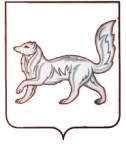 РОССИЙСКАЯ ФЕДЕРАЦИЯТУРУХАНСКИЙ РАЙОННЫЙ СОВЕТ ДЕПУТАТОВКРАСНОЯРСКОГО КРАЯРЕШЕНИЕ08.06.2016                                        с. Туруханск                                           № 5 - 84Об отмене решения Туруханского районного Совета депутатов от 28.08.2015 № 38-549 «О согласовании перечня имущества, предлагаемого к передаче из муниципальной собственности муниципального образования город Игарка в муниципальную собственность муниципального образования Туруханский район»В целях приведения в соответствие с законодательством нормативно-правовых актов Туруханского района, руководствуясь Федеральным законом от 06.10.2003 №131-ФЗ «Об общих принципах организации местного самоуправления в Российской Федерации», руководствуясь статьями 32, 41, 77 Устава муниципального образования Туруханский район, Туруханский районный Совет депутатов РЕШИЛ:1. Отменить решение Туруханского районного Совета депутатов от 28.08.2015 № 38-549 «О согласовании перечня имущества, предлагаемого к передаче из муниципальной собственности муниципального образования город Игарка в муниципальную собственность муниципального образования Туруханский район».2. Контроль за исполнением решения возложить на постоянную комиссию Туруханского районного Совета депутатов по экономической политике, собственности и содействию предпринимательству.3. Решение вступает в силу в день, следующий за днём его официального опубликования в общественно – политической газете Туруханского района «Маяк Севера».ПредседательТуруханского районногоСовета депутатовГлаваТуруханского района_______________________________________________Ю.М. ТагировО.И. Шереметьев